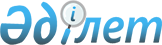 Об утверждении Положения государственного учреждения "Аппарат акима города Жезказган"
					
			Утративший силу
			
			
		
					Постановление акимата города Жезказган Карагандинской области от 25 февраля 2015 года № 05/01. Зарегистрировано Департаментом юстиции Карагандинской области 31 марта 2015 года № 3085. Утратило силу постановлением акимата города Жезказган Карагандинской области от 20 декабря 2016 года № 35/14      Сноска. Утратило силу постановлением акимата города Жезказган Карагандинской области от 20.12.2016 № 35/14 (вводится в действие со дня его первого официального опубликования).

      Примечание РЦПИ:

      В тексте документа сохранена пунктуация и орфография оригинала.

      В целях дальнейшего совершенствования деятельности аппарата акима города, в соответствии со  статьей 31 Закона Республики Казахстан от 23 января 2001 года "О местном государственном управлении и самоуправлении в Республике Казахстан",  Указом Президента Республики Казахстан от 29 октября 2012 года № 410 "Об утверждении типового положения государственного органа Республики Казахстан", акимат города Жезказган ПОСТАНОВЛЯЕТ:

      1. Утвердить прилагаемое  Положение о государственном учреждении "Аппарат акима города Жезказган".

      2. Отменить постановление акимата города Жезказгана от 24 декабря 2012 года года № 28/16 "Об утверждении Положения о государственном учреждении "Аппарат акима города Жезказган".

      3. Контроль за исполнением настоящего постановления возложить на руководителя аппарата акима города Жезказган Катжанова Е.Б.

      4. Настоящее постановление вводится в действие со дня его первого официального опубликования.

 Положение о государственном учреждении
"Аппарат акима города Жезказган"
1. Общие положения      1. Государственное учреждение "Аппарат акима города Жезказган" является государственным органом Республики Казахстан, осуществляющим руководство в сферах информационно-аналитического, организационно-правового и материально-технического обеспечения деятельности акима и акимата города Жезказган. 

      2. Государственное учреждение "Аппарат акима города Жезказган" не имеет ведомства.

      3. Государственное учреждение "Аппарат акима города Жезказган" осуществляет свою деятельность в соответствии с  Конституцией и законами Республики Казахстан, актами Президента и Правительства Республики Казахстан, иными нормативными правовыми актами, а также настоящим Положением.

      4. Государственное учреждение "Аппарат акима города Жезказган" является юридическим лицом в организационно-правовой форме государственного учреждения, имеет печати и штампы со своим наименованием на государственном языке, бланки установленного образца, в соответствии с законодательством Республики Казахстан счета в органах казначейства.

      5. Государственное учреждение "Аппарат акима города Жезказган" вступает в гражданско-правовые отношения от собственного имени.

      6. Государственное учреждение "Аппарат акима города Жезказган" имеет право выступать стороной гражданско-правовых отношений от имени государства, если оно уполномочено на это в соответствии с законодательством.

      7. Государственное учреждение "Аппарат акима города Жезказган" по вопросам своей компетенции в установленном законодательством порядке принимает решения, оформляемые приказами руководителя государственного учреждения "Аппарат акима города Жезказган" и другими актами, предусмотренными законодательством Республики Казахстан.

      8. Структура и лимит штатной численности государственного учреждения "Аппарат акима города Жезказган" утверждаются в соответствии с действующим законодательством.

      9. Местонахождение юридического лица:

      Республика Казахстан, Карагандинская область, город Жезказган, площадь Алаша, дом 1, почтовый индекс: 100600. 

      10. Полное наименование государственного органа: 

      на государственном языке - "Жезқазған қаласы әкімінің аппараты" мемлекеттік мекемесі; 

      на русском языке - государственное учреждение "Аппарат акима города Жезказган".

      11. Настоящее Положение является учредительным документом государственного учреждения "Аппарат акима города Жезказган". 

      12. Финансирование деятельности государственного учреждения "Аппарат акима города Жезказган" осуществляется из местного бюджета.

      13. Государственному учреждению "Аппарат акима города Жезказган" запрещается вступать в договорные отношения с субъектами предпринимательства на предмет выполнения обязанностей, являющихся функциями государственного учреждения "Аппарат акима города Жезказган".

      Если государственному учреждениию "Аппарат акима города Жезказган" законодательными актами предоставлено право осуществлять приносящую доходы деятельность, то доходы, полученные от такой деятельности, направляются в доход государственного бюджета.

 2. Миссия, основные задачи, функции, права и обязанности государственного органа      14. Миссия государственного учреждения "Аппарат акима города Жезказган" - информационно-аналитическое, организационно-правовое и материально-техническое обеспечение деятельности акима города.

      15. Задачи:

      1) обеспечение проведения общегосударственной политики исполнительной власти в сочетании с интересами и потребностями развития соответствующей территории;

      2) разработка планов, экономических и социальных программ развития территории, местного бюджета и обеспечение их исполнения;

      3) государственное учреждение "Аппарат акима города Жезказган" осуществляет информационно-аналитическое, организационно-правовое и материально-техническое обеспечение деятельности акима. 

      16. Функции:

      1) обеспечивает исполнение бюджета города;

      2) представляет в соответствующий маслихат и ревизионную комиссию области годовой отчет об исполнении бюджета города;

      3) содействует исполнению гражданами и организациями норм  Конституции Республики Казахстан, законов, актов Президента и Правительства Республики Казахстан, нормативных правовых актов центральных и местных государственных органов; 

      4) организует регистрацию актов гражданского состояния и вносит сведения о регистрации в Государственную базу данных о физических лицах в порядке, установленном законодательством Республики Казахстан.

      17. Права и обязанности:

      1) запрашивать и получать, в том числе через свои структурные отделы и другие подразделения, от государственных органов и иных организаций, финансируемых из городского бюджета, необходимую информацию, документы, иные материалы, устные и письменные объяснения от должностных лиц по вопросам, отнесенных к компетенции акима и акимата города; 

      2) в порядке, установленном законодательством и другими нормативными правовыми актами, запрашивать и получать от территориальных подразделений центральных государственных органов Республики Казахстан, осуществляющих деятельность на территории города, иных государственных и негосударственных структур необходимые информацию, документы и материалы по вопросам ведения акима и акимата;

      3) пользоваться всеми видами информационных данных, в том числе секретными, имеющимися в распоряжении исполнительных органов; 

      4) проводить в государственных органах и иных учреждениях, финансируемых из городского бюджета, а также в городских коммунальных государственных предприятиях, действующих на территории города, проверки исполнения законодательных актов, нормативных и иных правовых актов акимата Карагандинской области и города, поручений акима города и его заместителей, вносить предложения по устранению выявленных недостатков;

      5) вносить предложения акиму города и его заместителям о назначении на должность и освобождении от должности сотрудников аппарата акима города, руководящего состава государственных органов и организаций, финансируемых из местного бюджета, о поощрении и привлечении их к дисциплинарной ответственности;

      6) по поручению акима города и его заместителей, руководителя государственного учреждения "Аппарат акима города Жезказган" привлекать служащих государственных органов, работников иных государственных учреждений, финансируемых из местного бюджета, и коммунальных предприятий к подготовке вопросов для рассмотрения на аппаратных совещаниях при акиме города и его заместителях, заседаниях акимата, а также к изучению и решению проблемных вопросов, относящихся к компетенции государственного учреждения "Аппарат акима города Жезказган"; 

      7) вступать в гражданско-правовые отношения с юридическими и физическими лицами, заключать договора и осуществлять иную деятельность, не противоречащую законодательству;

      8) проведение в жизнь основных направлений внутренней и внешней политики Президента, Правительства Республики Казахстан в сочетании с интересами и потребностями развития города;

      9) контроль и участие в разработке плана социально-экономического развития города, местного бюджета и обеспечение их исполнения; 

      10) координация и контроль работы исполнительных органов, государственных предприятий, подотчетных акиму и акимату города;

      11) осуществление управления социальными экономическими процессами, выработка политики в области труда, занятости и миграционных процессов, социального страхования и координация в этих целях деятельности государственных учреждений, своевременое получение от них информации для анализа и подготовки решений и распоряжений акима города, формирование принципов социально-экономической обстановки;

      12) организация и обеспечение исполнения законов Республики Казахстан, актов Президента и Правительства, осуществление контроля за исполнением законов Республики Казахстан, актов Президента и Правительства Республики Казахстан, решений, распоряжений и поручений акимов области и города, постановлений акимата области и города, принятие мер по устранению выявленых нарушений, причин и условий их неисполнения;

      13) обеспечение взаимодействия с аппаратами акимов области, городов, районов, областными и городскими маслихатами, общественными организациями; 

      14) информационно-аналитическое, правовое, организационное и материально-техническое обеспечение акимата города, активов, совещаний, международных встреч и визитов, других мероприятий, проводимых акимом города и его заместителями;

      15) документационное обеспечение деятельности акима города, рассмотрение служебных документов, писем и заявлений, организация приема граждан, анализ документооборота, совершенстование делопроизводства, работа с секретной документацией, обеспечение функционирования делопроизводства на государственном и русском языках;

      16) организационное и информационное обеспечение проведения мероприятий с участием акима города, освещение повседневой деятельности акима города и его заместителей в средствах массовой информации, организация взаимодействия с ними, разъяснение проводимой Президентом и Правительством Республики Казахстан внутренней и внешней политики, экономического и социального положения в городе и пути решения вопросов;

      17) организация работы по реализации кадровой политики акима города, проведение конкурсов на занятие административных государственных должностей, организация учебы, стажировки и формирование резерва кадров;

      18) хранение решений и распоряжений акима города, постановлений акимата;

      19) финансово-хозяйственное, материально-техническое обеспечение акима города и сотрудников его аппарата;

      20) организует работу по противодействию коррупции и соблюдению антикоррупционного законодательства и несет персональную ответственность за ее дальнейшую реализацию.

 3. Организация деятельности государственного органа      18. Руководство государственного учреждения "Аппарат акима города Жезказган" осуществляется первым руководителем, который несет персональную ответственность за выполнение возложенных на государственное учреждение "Аппарат акима города Жезказган" задач и осуществление им своих функций. 

      19. Первый руководитель государственного учреждения "Аппарат акима города Жезказган" назначается на должность и освобождается от должности акимом Карагандинской области с согласия маслихата города Жезказган. 

      20. Первый руководитель государственного учреждения "Аппарат акима города Жезказган" имеет заместителей. 

      21. Полномочия первого руководителя государственного учреждения "Аппарат акима города Жезказган": 

      1) представляет на утверждение акимата города Положение и структуру государственного учреждения "Аппарат акима города Жезказган", а также изменения в них;

      2) разрабатывает схему управления городом, проекты штатных структур аппарата акима и государственных органов, финансируемых из городского бюджета, государственных учреждений "Аппарат акима сел Малшыбай, Кенгир, Талап", обеспечивает контроль за соблюдением установленных лимитов численности; 

      3) осуществляет общее руководство государственным учреждением "Аппарат акима города Жезказган", организует информационно-аналитическое, организационно-правовое, материально-техническое и финансовое обеспечение деятельности акима и акимата, координирует и контролирует работу отделов и других структурных подразделений государственного учреждения "Аппарат акима города Жезказган", организует и обеспечивает координацию и контроль деятельности исполнительных органов, финансируемых из городского бюджета (структурных подразделений акимата); 

      4) представляет на утверждение акимату города Положение, структуру и штатное расписание аппарата акима города, а также изменения в них;

      5) утверждает положения об отделах и других структурных подразделениях государственного учреждения "Аппарат акима города Жезказган", утверждает должностные инструкции руководителей отделов и других структурных подразделений государственного учреждения "Аппарат акима города Жезказган", специалистов государственного учреждения "Аппарат акима города Жезказган"; 

      6) контролирует исполнение законодательства о государственной службе;

      7) организует разработку и представляет на утверждение акима и акимата города проекты нормативных и иных правовых актов в пределах компетенции акима и акимата, других служебных документов, касающихся жизнедеятельности города, организует подготовку заключений по проектам нормативных правовых актов, поступивших из других государственных органов на согласование в государственное учреждение "Аппарат акима города Жезказган"; 

      8) организует, в соответствии с установленными правилами, ведение на постоянной основе мониторинга нормативных правовых актов, разработанных и (или) принятых акимом или акиматом города (в том числе по ранее принятым актам, реализацию которых обеспечивает государственное учреждение "Аппарат акима города Жезказган"); 

      9) без доверенности действует от имени государственного учреждения "Аппарат акима города Жезказган" и представляет его интересы во взаимоотношениях с государственными органами и иными организациями в пределах своих полномочий; 

      10) обеспечивает постоянную связь с государственным учреждением "Аппарат акима Карагандинской области", городским маслихатом, государственными учреждениями "Аппарат акима сел Малшыбай, Кенгир, Талап" государственными органами, финансируемыми из городского бюджета, территориальными подразделениями центральных государственных органов Республики Казахстан, осуществляющими деятельность на территории города и области, политическими партиями и движениями, неправительственными организациями, средствами массовой информации и населением города;

      11) организует и обеспечивает контроль и проверку исполнения государственным учреждением "Аппарат акима города Жезказган" и структурными подразделениями акимата принятых нормативных и иных правовых актов акима и акимата города, поручений акима и его заместителей; 

      12) организует оказание государственных услуг государственными органами, финансируемыми из городского бюджета, а также контролирует их деятельность по оказанию государственных услуг в соответствии с требованиями стандартов и регламентов; 

      13) вносит предложения акиму города по оценке деятельности государственных органов, финансируемых из городского бюджета;

      14) в пределах своей компетенции подписывает служебные документы, издает приказы и дает указания, обязательные для всех работников государственного учреждения "Аппарат акима города Жезказган", за исключением работников, вопросы трудовых отношений которых отнесены к компетенции вышестоящих государственных органов и должностных лиц;

      15) осуществляет общее руководство деятельностью дисциплинарной, аттестационной и конкурсной комиссий государственного учреждения "Аппарат акима города Жезказган", контролирует соблюдение исполнительской и трудовой дисциплины, работу кадровой службы и организацию документооборота; 

      16) содействует осуществлению кадровой политики акима города, представляет на согласование акиму города предложения о назначении и освобождении от должности руководителей отделов, других подразделений государственного учреждения "Аппарат акима города Жезказган"; 

      17) вырабатывает и принимает согласованные меры, направленные на усиление борьбы с коррупцией, нарушениями правил служебной этики и повышение уровня ответственности государственных служащих государственного учреждения "Аппарат акима города Жезказган" и государственных органов, финансируемых из местного бюджета; 

      18) обеспечивает подготовку бюджетной заявки государственного учреждения "Аппарат акима города Жезказган", представление ее акиму, который вносит ее на рассмотрение городской бюджетной комиссии, а также выполнение иных процедур бюджетного процесса;

      19) ведет прием граждан и работников государственного учреждения "Аппарат акима города Жезказган" по личным вопросам;

      20) обеспечивает постоянные контакты с городской избирательной комиссией и городским маслихатом; 

      21) осуществляет иные функции, возложенные на него законодательством и настоящим Положением. 

      Исполнение полномочий первого руководителя государственного учреждения "Аппарат акима города Жезказган" в период его отсутствия осуществляется лицом, его замещающим в соответствии с действующим законодательством.

      22. Государственное учреждение "Аппарат акима города Жезказган" возгавляет руководитель аппарата, назначаемый на должность и освобождаемый от должности в соответствии с действующим законодательством Республики Казахстан.

 4. Имущество государственного органа      23. Государственное учреждение "Аппарат акима города Жезказган" может иметь на праве оперативного управления обособленное имущество в случаях, предусмотренных законодательством.

      Имущество государственного учреждения "Аппарат акима города Жезказган" формируется за счет имущества, переданного ему собственником, а также имущества (включая денежные доходы), приобретенного в результате собственной деятельности и иных источников, не запрещенных законодательством Республики Казахстан.

      24. Имущество, закрепленное за государственным учреждением "Аппарат акима города Жезказган", относится к коммунальной собственности.

      25. Государственное учреждение "Аппарат акима города Жезказган" не вправе самостоятельно отчуждать или иным способом распоряжаться закрепленным за ним имуществом и имуществом, приобретенным за счет средств, выданных ему по плану финансирования, если иное не установлено законодательством.

 5. Реорганизация и упразднение государственного органа      26. Реорганизация и упразднение государственного учреждения "Аппарат акима города Жезказган" осуществляются в соответствии с законодательством Республики Казахстан.


					© 2012. РГП на ПХВ «Институт законодательства и правовой информации Республики Казахстан» Министерства юстиции Республики Казахстан
				Аким города Жезказган

Б. Ахметов

Утверждено

постановлением акимата

города Жезказган

от 25 февраля 2015 года

№ 05/01

